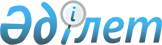 О признании утратившим силу решения Шиелийского районного маслихата от 20 марта 2018 года № 21/16 "Об утверждении методики оценки деятельности административных государственных служащих корпуса "Б" государственного учреждения "Аппарат маслихата Шиелийского района""Решение Шиелийского районного маслихата Кызылординской области от 13 декабря 2022 года № 32/16. Зарегистрирован в Министерстве юстиции Республики Казахстан 14 декабря 2022 года № 31104
      В соответствии со статьей 27 Закона Республики Казахстан "О правовых актах" Шиелийский районный маслихат РЕШИЛ:
      1. Признать утратившим силу решение Шиелийского районного маслихата "Об утверждении методики оценки деятельности административных государственных служащих корпуса "Б" государственного учреждения "Аппарат маслихата Шиелийского района"" от 20 марта 2018 года № 21/16 (зарегистрировано в Реестре государственной регистрации нормативных правовых актов под № 6226).
      2. Настоящее решение вводится в действие по истечении десяти календарных дней после дня его первого официального опубликования.
					© 2012. РГП на ПХВ «Институт законодательства и правовой информации Республики Казахстан» Министерства юстиции Республики Казахстан
				
      Cекретарь Шиелийского районного маслихата

Т. Жағыпбаров
